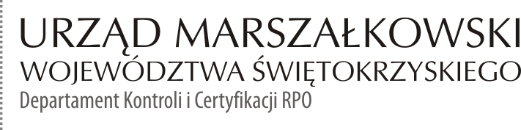 KC-I.432.484.1.2022                                                                         	Kielce, dn. 19.12.2022 r.INFORMACJA POKONTROLNA NR KC-I.432.484.1.2022/MBK-1z kontroli realizacji projektu nr RPSW.04.03.00-26-0004/18 pn. „Przebudowa istniejącej oczyszczalni ścieków w miejscowości Stara Słupia oraz rozbudowa sieci wodno- kanalizacyjnej na terenie Gminy Nowa Słupia” realizowanego w ramach Działania 4.3 - „Gospodarka wodno-ściekowa”, IV Osi priorytetowej - „Dziedzictwo naturalne i kulturowe” Regionalnego Programu Operacyjnego Województwa Świętokrzyskiego na lata 2014 - 2020, polegającej na weryfikacji dokumentów w zakresie prawidłowości przeprowadzenia właściwych procedur dotyczących udzielania zamówień publicznych, przeprowadzonej na dokumentach w siedzibie Instytucji Zarządzającej Regionalnym Programem Operacyjnym Województwa Świętokrzyskiego na lata 2014 – 2020 w dniu 24.11.2022 r.I. INFORMACJE OGÓLNE:Nazwa i adres badanego Beneficjenta:Gmina Nowa Słupia,ul. Rynek 15, 26-006 Nowa Słupia Status prawny Beneficjenta:Wspólnoty samorządowe - gminaII. PODSTAWA PRAWNA KONTROLI:Niniejszą kontrolę przeprowadzono na podstawie art. 23 ust. 1 w związku z art. 22 ust. 4 ustawy z dnia 11 lipca 2014 r. o zasadach realizacji programów w zakresie polityki spójności finansowanych 
w perspektywie finansowej 2014-2020 (j.t. Dz.U. z 2020 r., poz. 818).III. OBSZAR I CEL KONTROLI:1. Cel kontroli stanowi weryfikacja dokumentów w zakresie prawidłowości przeprowadzenia przez Beneficjenta właściwych procedur dotyczących udzielania zamówień publicznych w ramach realizacji projektu nr RPSW.04.03.00-26-0004/18.2. Weryfikacja obejmuje dokumenty dotyczące udzielania zamówień publicznych związanych z wydatkami przedstawionymi przez Beneficjenta we wniosku o płatność nr RPSW.04.03.00-26-0016/18-013.3. Kontrola przeprowadzona została przez Zespół Kontrolny złożony z pracowników Departamentu Kontroli i Certyfikacji RPO Urzędu Marszałkowskiego Województwa Świętokrzyskiego z siedzibą 
w Kielcach, w składzie:Pan Marek Bartkiewicz (kierownik Zespołu Kontrolnego),Pani Aneta Serweta (członek Zespołu Kontrolnego).IV. USTALENIA SZCZEGÓŁOWE:W wyniku dokonanej w dniu 24.11.2022 r. weryfikacji dokumentów dotyczących zamówień udzielonych w ramach projektu nr RPSW.04.03.00-26-0004/18, przesłanych do Instytucji Zarządzającej Regionalnym Programem Operacyjnym Województwa Świętokrzyskiego na lata 2014 – 2020 przez Beneficjenta za pośrednictwem Centralnego systemu teleinformatycznego SL 2014, Zespół kontrolny ustalił, co następuje:Beneficjent w ramach realizacji projektu przeprowadził postępowanie o udzielenie zamówienia publicznego w trybie określonym w art. 39 w związku z art. 24aa ustawy z dnia 29 stycznia 2004 r. Prawo zamówień publicznych (t.j. Dz. U. z 2019 r. poz. 1943 z późn. zm.), zwanej dalej ustawą Pzp, którego przedmiotem były roboty budowlane polegającą 
na przebudowie oczyszczalni ścieków w msc. Stara Słupia oraz budową sieci wodociągowej i kanalizacyjnej na terenie gminy Nowa Słupia. Zamówienie było podzielone na części, tj.: część nr 1 – przebudowa oczyszczalni ścieków w msc. Stara Słupia, część nr 2 – budowa sieci wodociągowej w msc. Bartoszowiny oraz budowa sieci wodociągowej i kanalizacji sanitarnej w msc. Serwis (zadanie nie jest współfinansowane w ramach przedmiotowego projektu), część nr 3 – budowa sieci wodociągowej i kanalizacji sanitarnej w msc. Rudki (zadanie nie jest współfinansowane w ramach przedmiotowego projektu).Przedmiotowe postępowanie zostało wszczęte w dniu 19.11.2020 r. poprzez publikację ogłoszenia o zamówieniu w Biuletynie Zamówień Publicznych pod numerem 612834-N-2020. W odpowiedzi na zamieszczone ogłoszenie o zamówieniu dla części nr 1 wpłynęły 
4 oferty. Efektem rozstrzygnięcia postępowania o udzielenie zamówienia publicznego było podpisanie dla części nr 1 w dniu 20.05.2021 r. umowy nr 95/2021 pomiędzy Gminą Nowa Słupia a firmą IBG INSTALBUD Sp. z o.o., ul. Boya Żeleńskiego 6A, 35-105 Rzeszów 
na kwotę 8 948 250,00 zł brutto. Termin wykonania zamówienia wynikający z n/w aneksu nr 4 do umowy z dnia 20.05.2021 r. został zaplanowany – do dnia 28.02.2023 r.Wydatki przedstawione do rozliczenia we wniosku o płatność nr RPSW.04.03.00-26-0016/18-013 nie obejmują odbioru końcowego przedmiotu umowy nr 95/2021.Stwierdzono również, że w odniesieniu do realizacji umowy nr 95/2021 Strony zawarły 
w dniu:26.07.2021 r., aneks nr 1 zmieniający osobę na stanowisku kierownika budowy.Wprowadzona zmiana do umowy w ocenie IZ RPOWŚ jest zgodna z zapisami zawartymi w § 22 ust. 5 lit. a) zmienianej umowy.28.10.2022 r. aneks nr 2 zmieniający termin zakończenia całości robót budowlanych 
z dnia 20.11.2022 r. na dzień 28.02.2023 r.Wprowadzona zmiana do umowy w ocenie IZ RPOWŚ jest zgodna z art. 15 r ust. 4 pkt 1 ustawy z dnia 2 marca 2020 r. o szczególnych rozwiązaniach związanych 
z zapobieganiem, przeciwdziałaniem i zwalczaniem COVID-19, innych chorób zakaźnych oraz wywołanych nimi sytuacji kryzysowych oraz zapisami zawartymi 
w § 22 ust. 3 lit. a) i d) umowy nr 95/2021.W wyniku weryfikacji dokumentacji dotyczącej przedmiotowego postępowania IZ RPOWŚ stwierdziła naruszenie przez Zamawiającego przepisu art. 24 ust. 1 pkt 16 ustawy Pzp, które to naruszenie nie miało żadnego wpływu na wynik niniejszego postępowania. Naruszenie polegało na tym, że Zamawiający wykluczył z postępowania Wykonawcę, tj. Schwander Polska Sp. z o.o. Sp. k ze Stadła na podstawie  art. 24 ust. 1 pkt 16 ustawy Pzp bez uzasadnienia.  IZ RPOWŚ uważa, że z powodu rażąco niskiej ceny Wykonawca nie mógł w żaden sposób zostać Beneficjentem przedmiotowego postępowania o udzielnie zamówienia publicznego, 
a zatem omawiane naruszenie przez Zamawiającego przepisu art. 24 ust. 1 pkt 16 ustawy Pzp, nie miało wpływu na wynik postępowania o udzielnie zamówienia.Dokumenty potwierdzające zasadność podpisania w/w aneksów oraz lista sprawdzająca stanowią dowód nr 1 do niniejszej Informacji pokontrolnej.Beneficjent w ramach realizacji projektu przeprowadził postępowanie o udzielenie zamówienia publicznego w trybie określonym w art. 39 w związku z art. 24aa ustawy z dnia 29 stycznia 2004 r. Prawo zamówień publicznych (t.j. Dz. U. z 2019 r. poz. 1843 z późn. zm.), zwanej dalej ustawą Pzp, którego przedmiotem było opracowanie kompletnej dokumentacji projektowej wraz z wykonaniem robót budowlanych oraz uzyskaniem niezbędnych decyzji administracyjnych do oddania inwestycji do eksploatacji dla zadania pn. Budowa ujęcia wody w msc. Nowa Słupia wraz ze Stacją Uzdatniania Wody w systemie „zaprojektuj i wybuduj”. Zadanie należy wykonać zgodnie z SIWZ 
i wszystkimi jej załącznikami. Przedmiotowe postępowanie zostało wszczęte w dniu 11.03.2020 r. poprzez publikację ogłoszenia o zamówieniu w Biuletynie Zamówień Publicznych pod numerem 520141-N-2020. W odpowiedzi na zamieszczone ogłoszenie 
o zamówieniu wpłynęły 2 oferty. Efektem rozstrzygnięcia postępowania o udzielenie zamawiania publicznego było podpisanie w dniu 21.05.2020 r. umowy nr 102/2020 pomiędzy Gminą Nowa Słupia a firmą AQUA-MK Sp. z o.o., ul. Olszewskiego 21 lok. 1, 
25-663 Kielce na kwotę 1 944 900,00 zł brutto. Stwierdzono również, że w odniesieniu do realizacji umowy nr 102/2020 Strony zawarły 
w dniu:17.08.2020 r. aneks nr 1 zmieniający wynagrodzenie Wykonawcy z kwoty 1 944 900,00 zł brutto na kwotę 2 027 100,90 zł. Zmiana wynagrodzenia związana była ze zleceniem Wykonawcy wykonania dodatkowego projektu drogi, co jest zgodne z zapisami zawartymi w art. 144 ust. 1 pkt 6 ustawy Pzp oraz zapisem 
§ 14 pkt 1 umowy 102/2020.18.05.2021 r. aneks nr 2 zmieniający termin zakończenia I Etapu z dnia 30.04.2021 r. na dzień 10.08.2021 r. Wprowadzona zmiana do umowy w ocenie jest zgodna 
z art. 15 r ust. 4 pkt 1 ustawy z dnia 2 marca 2020 r. o szczególnych rozwiązaniach związanych z zapobieganiem, przeciwdziałaniem i zwalczaniem COVID-19, innych chorób zakaźnych oraz wywołanych nimi sytuacji kryzysowych oraz zapisami zawartymi w pkt. 25 ppkt 3 lit. a) Specyfikacji Istotnych Warunków Zamówienia.10.08.2021 r. aneks nr 3 zmieniający termin zakończenia I Etapu z dnia 10.08.2021 r. na dzień 28.09.2021 r. Wprowadzona zmiana do umowy w ocenie IZ RPOWŚ jest zgodna z art. 144 ust. 1 pkt 1 ustawy Pzp oraz zapisami zawartymi w pkt. 25 ppkt 3 lit. f) Specyfikacji Istotnych Warunków Zamówienia.28.09.2021 r. aneks nr 4 zmieniający termin zakończenia I Etapu z dnia 28.09.2021 r. na dzień 03.11.2021 r. Wprowadzona zmiana do umowy w ocenie IZ RPOWŚ jest zgodna z art. 144 ust. 1 pkt 1 ustawy Pzp oraz zapisami zawartymi w pkt. 25 ppkt 3 lit. f) Specyfikacji Istotnych Warunków Zamówienia.Przedmiot umowy nr 102/2020  z dnia 21.05.2022 r. (Etap I - wykonanie dokumentacji projektowej) został wykonany w terminie wynikającym z aneksu nr 4, co potwierdzenie znajduje w protokole zdawczo-odbiorczym  z dnia 03.11.2021 r. Dokumenty potwierdzające zasadność podpisania w/w aneksów oraz lista sprawdzająca stanowią dowód nr 2 do niniejszej Informacji pokontrolnej.V. REKOMENDACJE I ZALECENIA POKONTROLNE:W wyniku weryfikacji dokumentacji dotyczącej przeprowadzonego postępowania o udzielnie zamówienia, którego przedmiotem były roboty budowlane polegającą na przebudowie oczyszczalni ścieków w msc. Stara Słupia oraz budową sieci wodociągowej i kanalizacyjnej na terenie gminy Nowa Słupia, IZ RPOWŚ stwierdziła naruszenie przez Zamawiającego przepisu art. 24 ust. 1 pkt 16 ustawy z dnia 29 stycznia 2004 r. Prawo zamówień publicznych (Dz. U. z 2019 r. poz. 1843 z późn. zm.), które to naruszenie nie miało żadnego wpływu na wynik niniejszego postępowania.W związku z tym, IZ RPOWŚ na lata 2014-2020 zaleca na przyszłość przestrzeganie przez Zamawiającego, tj. Gminę Nowa Słupia zapisów ustawy Pzp i dochowanie większej staranności przy ocenie złożonych ofert. Niniejsza Informacja pokontrolna zawiera 5 strony oraz 2 dowody, które dostępne 
są do wglądu w siedzibie Departamentu Kontroli i Certyfikacji RPO, ul. W. Witosa 86, 25 – 561 Kielce. Dokument sporządzono w dwóch jednobrzmiących egzemplarzach, z których jeden zostaje przekazany Beneficjentowi. Drugi egzemplarz oznaczony terminem „do zwrotu” należy odesłać na podany powyżej adres w terminie 14 dni od dnia otrzymania Informacji pokontrolnej.Jednocześnie informuje się, iż w ciągu 14 dni od dnia otrzymania Informacji pokontrolnej Beneficjent może zgłaszać do Instytucji Zarządzającej pisemne zastrzeżenia, co do ustaleń w niej zawartych. Zastrzeżenia przekazane po upływie wyznaczonego terminu nie będą uwzględnione.Kierownik Jednostki Kontrolowanej może odmówić podpisania Informacji pokontrolnej informując na piśmie Instytucję Zarządzającą o przyczynach takiej decyzji.Kontrolujący:  IMIĘ I NAZWISKO: Marek Bartkiewicz ………………………………….IMIĘ I NAZWISKO: Aneta Serweta ………………………………….        Kontrolowany/a:                                                                                                     .…………………………………